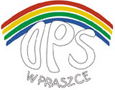 	Ośrodek Pomocy Społecznej w Praszce informuję, że w dn. 04.12.2020 r. (piątek) 
w godz. 11.00 – 15.00 oraz 17.12.2020 r. (czwartek) w godz. 9.00 – 12.00 świadczone będą bezpłatne usługi psychologiczne dla klientów Ośrodka. 	Usługi psychologiczne skierowane są dla różnych grup docelowych, tj. dla osób pozostających bez pracy, osób starszych, osób z niepełnosprawności doświadczających przemocy, rodzin z dziećmi, wymagających pomocy w rozwiązywaniu problemów, których nie mogą pokonać, wykorzystując własne uprawnienia i możliwości w zależności od bieżących potrzeb osób zgłaszających się po pomoc.Usługi psychologiczne będą świadczone przez psycholog Annę Włodarczyk.